LACOMBE MINOR HOCKEY ASSOCIATION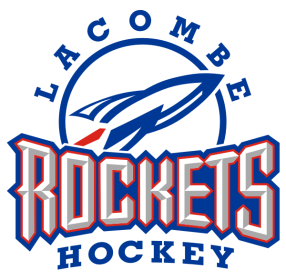  OPERATIONAL COMMITTEE MEETINGLMHA OFFICELACOMBE, ALBERTAMarch 13, 2018 at 6:30 PMJacqui Rider called the meeting to order at 6:35pm Present:Jacqui Rider	Brent Talsma	Rory Kelliher	Angela Nygaard	Sasha WarawaShelley Vickery	Erin Fuller	Edith McKinlay	Lori McCrea	Kim WillingtonRenee Rudolph	Jason Towers	Josh Smith	Tania Dundas	Alison Stangeland	Kim Somerville-KeehnJacqui Rider occupied the chair, Shelley Vickery acted as secretary.Approval of MinutesJosh Smith moves “That the Committee accept the minutes of LMH Operating Committee Meeting held on February 5, 2018”.  Jason Towers second. All in favor. Motion carried. BUSINESS ARISING FROM MINUTESAdditions to Unfinished Business – Power-skating for InitiationAPPROVAL OF AGENDAAdditions to New Business – Jason Towers moves “The Committee approve the agenda as presented” Kim Willington second. All in favor. Motion carried. EXECUTIVE REPORTSPresident - Paul Pearson (5 MIN) – Ice Conveyor position - Angela is working on document to present at the Spring AGM, have 4-5 people interested in the position. Discuss adding a media person for each team to keep LMH and Sunny 94 updated.Sponsors – Tania and Sasha have a couple plaques left to hand out. Awards night – Can we ask kids to wear something nice for the awards ceremony to keep the mess down. Vice-President -  George Saganis (5 MIN) – Absent. Nothing to report. Registrar - Jacqui Rider (5 MIN) –   Chase Heck has been gone 3 years, would like to start a memorial award. Peewee Hardworking trophy. - All team award receipts have been sent in from coaches. - All socks have been ordered, along with another set of jerseys for Atom. - Pantshells don’t need to be dry-cleaned, just washed and handed back at the end of the season. – Potential number of teams for next season 3 Initiation; 5 Novice; 4 Atom; 3 Peewee; 2 Bantam and 2 Midget. Secretary - Shelley Vickery (5 MIN) – We have 112 completed surveys to-date. Reminder for managers to send pictures for slideshow by March 23. Treasurer - Renee Rudolph (5 MIN) – All teams have been paid their raffle refunds. Cheques for raffle award winners have been mailed out. All bank accounts need to be cleared out by May 1st. Hand in deposit books and extra cheques to Renee. Past President - Brent Talsma (5 MIN) – HA is going to announce that Provincials in Atom is being abolished, and Tier 4 and below for Peewee – Midget. Teams will no longer be placed based on size of association but based on which Tier they play in. They are working on standardization of tiers. Novice ½ ice summit – looking to adopt a 2/3 ice model out of Manitoba. Which will have officials and give teams their own benches. HA recommendation is splitting your 1st and 2nd year novice kids for the transition year.CAHL – discussed about number of games. Close associations would like to have weekday games. And the season ending early for a large number of teams was a big concern. DIRECTOR REPORTS       Bears – Brie Huston (3 MIN) – Absent. Report sent in. Bears has one more ice time and windup                 Saturday March 17. Kids grew a ton in ability and skill from September to now. Coaches and on ice                       helpers made this season run very smooth for those kids. Ponoka Colts invited Bears to come play a game March 25. Parents voted yes to go.Initiation – Erin Fuller (3 MIN) – Initiation is winding down. A couple teams attended a tournament in Cochrane at the beginning of March. Initiation Blue is doing a game up in Edmonton next weekend at Rogers Centre. Novice – Jason Towers (3 MIN) – Just about done playoffs. Blue made top tier; Silver and Black made the second tier and Red made 3rd tier. Novice tournament is coming up next weekend. West Country meeting is first week of April. Atom – Rory Kelliher (3 MIN) – Would like to talk to CAHL about a way to keep teams that didn’t make playoffs playing later in the season. Atom A and C lost in the first round of playoffs; Atom B didn’t make playoffs. Pee Wee – Shaune Kowal (3 MIN) –  Absent. Bantam – Agnes Yzerman (3 MIN) – Absent. Bantam B has a tournament in GP this weekend. Midget - Edith McKinlay (3 MIN) – Midget A finished 4th in Tier 1; lost out in the first round of playoffs. Midget B finished 3rd in league. Lost in the second round of playoffs; and lost in the 3rd round of provincial playdowns.Governor of Directors – George Saganis (3 MIN) – Absent. COMMITTEE REPORTSReferee in Chief - Josh Smith (3 MIN) – Make sure game changes go to Alison and issues goes to Josh Smith. Very few games left. Bantam AA tournament went well. HA is trying to disband all the zones for referee’s. They also want the fees and clinic costs for officials to go up. Game & Conduct - Josh Smith (3 MIN) –  A few emails, but nothing major to report.Ice Convenor - Angela Nygaard (3 MIN) – A couple of people from other associations complained about having to play on the back ice. We need to have an end-date for our ice contract with the City of Lacombe. Would like CAS to talk to surrounding cities about getting practice slots. Fundraising Convener – Lori McCrea (3 MIN) –  All good! For next season we need to set stipulations regarding handing in tickets. Referee Assignor - Alison Stangeland (2 MIN) – Working on officials for this weekend. Booking officials for the Novice tournament. Working on a report to show how many games officials have declined this season. Position was a lot for one person, would like to see either the position going back to 2 people, or a mentor taking over the Atom/Peewee divisions. Sponsorship Chair - Tania Dundas & Sasha Warawa & Kim Willington (2 MIN) – Just have a couple more plaques to handout. Plaques have been well-received. Lower Coach Mentors - Brent Talsma – Just waiting for survey results to have exit interviews with coaches. Mike Wagner & Kyle Bruns (3 MIN) -  Absent. CAHL Directors –Absent.  (3 MIN) – Apparel Assistant – Kim Somerville-Keehn (2 MIN) – Nothing to report. South Central League Representative - Troy Rider (2 MIN) – Absent. Central Alberta Selects Representative - Troy Rider (3 MIN) – Absent. All 3 teams did really well this weekend. Peewee AA won north banner and will be playing Medicine Hat this upcoming weekend to win the Peewee AA Championship banner; Bantam AA lost in the semi-finals and Midget AA lost in overtime in the semi-finals.  UNFINISHED BUSINESS.7.1	 Power-skating for Initiation – Erin please look into options for this. Discuss with ice conveyor.                 Would like to look into Goalie sessions for next season.NEW BUSINESS.8.1            Referee complaint procedure – Edie had an incident regarding an official with the Bantam A team.                                       Would like a feedback route for officials? Maybe adding a mentor.8.2      Remuneration motion for executive and paid positions – look into a motion for increasing                honorariums and the rest of the executive. Bookkeeping position should be abolished; and increase of some of the honorariums.  Discussed a discount for all operating committee members and Executive members. 8.3             Lacombe Dental – current sponsor; would like to offer mouth guards for all the whole association. 	          Since our leagues doesn’t mandate mouth guards, this is not an route we are willing to take. 9.  ADJOURNAMENT      9.1   Jacqui Rider adjourned the meeting at 9:17pmNext Meeting TBA             ------------------------------------------------------------------------PAUL PEARSON, PRESIDENT------------------------------------------------------------------------EXECUTIVE MEMBER(please indicate position and print name)